.Count in: 16 countsRock, Recover, Step Right, Step Back, Cross Step, Step Left, Rock, RecoverTriple Step ½ Turn Left, Shuffle Back, Rock, Recover, Point, PointCoaster Step, Shuffle Forward, Walk, Walk, Shuffle ForwardPivot ½ Turn Right, Walk, Walk, Walk, Walk, Triple Step ½ Turn RightRepeatRestart: End of wall 3 facing back wall dance the first 16 counts then RestartChoreographer’s note:This dance tells the story of a young girl whose father performs the trapeze act. The father is training his daughter to walk on the trapeze. Of course the daughter is afraid. After some encouragement from her father she gathers her courage but she still need to test out whether the trapeze cable is strong. So with her toes she tests the trapeze line by tapping it (Section 2 counts 7 and 8). All ends well and the girl eventually becomes the star of the trapeze act. For styling, raise both arms to balance while walking the trapeze line (Section 4 counts 3-6)Circus Circus Circus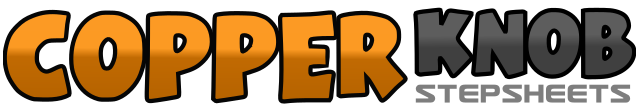 .......Count:32Wall:2Level:Beginner.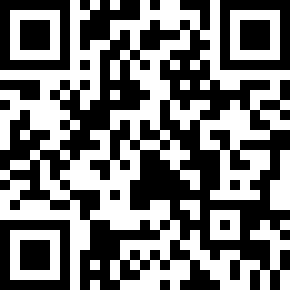 Choreographer:Joenan (AUS) - January 2010Joenan (AUS) - January 2010Joenan (AUS) - January 2010Joenan (AUS) - January 2010Joenan (AUS) - January 2010.Music:Gonna Walk That Line - Randy TravisGonna Walk That Line - Randy TravisGonna Walk That Line - Randy TravisGonna Walk That Line - Randy TravisGonna Walk That Line - Randy Travis........1-8Rock back on Right, recover onto Left, step Right to right side, step back on Left, cross step Right over Left, step Left to left side, rock back on Right, recover onto Left1&2Turning ½ turn left triple step on Right, Left, Right3&4Shuffle back on Left, Right, Left5-8Rock back on Right, recover onto left, point Right toe forward, point Right toe forward1&2Step back on Right, step Left together, step forward on Right3&4Shuffle forward on Left, Right, Left5-6Walk forward on Right, Left7&8Shuffle forward on Right, Left, Right1-2Step forward on Left, pivot turn ½ right onto Right3-6Walk forward on Left, Right, Left, Right7&8Turning ½ turn right triple step on Left, Right, Left